St Mary’s Catholic Primary School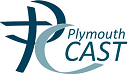 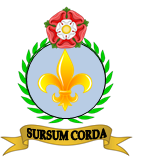 Higher Level Teaching AssistantJob DescriptionHours/Weeks per year: 20 hours / term time only Job Status: Fixed Term for 12 Months Responsible To: Head Teacher Salary: Band F (£15,916 - £19,939) pro rata Job Summary             To act as a learning mentor for groups of pupils identified by class teacher..Key Functions To improve pupil progress and achievement by helping to minimise barriers to learning and maximise pupil participation.To work with other staff to secure good outcomes for families and pupils.Main Duties and Responsibilities To work with individuals and groups both within and outside the class room setting.To organise and run extracurricular activities during lunch and out of school activities.Monitor pupils progress before, during and after intervention to measure the impact of the intervention strategy on progress; include pupil evaluations.Identifying, in association with school staff, pupils who would benefit from mentoring.Setting up and running circle time sessions and anger management groups where necessary.General Duties To undertake such other duties, training and/or hours of work as may be reasonably required and which are consistent with the general level of responsibility of this job.To undertake health and safety duties commensurate with the post and/or as detailed in the school health and safety policy. To work in accordance to the schools equality policy.To collate and produce statistical information with regards to safeguarding, attendance and pupil groups. To work with identified groups of pupils and their families to narrow the attainment gap. To support pupils with medical needs and the administering of medicines.To monitor the attendance of vulnerable and disadvantaged pupils regularly and offer support to parents in ensuring their children attend school every day.To provide first aid as necessary (training can be arranged).Undertake a range of administrative duties relevant to the post.Ensure confidentiality is maintained at all times.Any other duties relevant to the work of the post holder as requested by the Leadership Team.